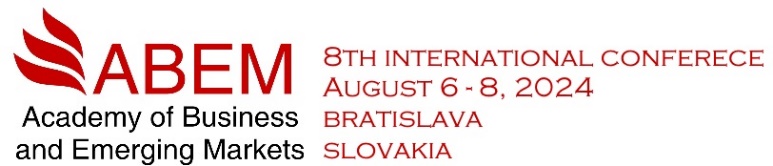 RegistrationCONTACT DETAILSMANUSCRIPT DETAILSCONFERENCE FEES* Conference fee includes a welcome reception, lunches, coffee breaks and e-conference proceedings * Cancellation Policy: Nonrefundable regardless of extenuating circumstances.* Registration without transaction fee is incomplete.PAYMENT METHODS  Online payment: https://www.abem.ca/conference    Cable/wire/bank transfer: Please add US$ 30 to cover bank transaction feePayable to: Academy of Business and Emerging Markets (ABEM)Bank name: Canadian Imperial Bank of Commerce (CIBC)Account No. or IBAN No.: 5709512; SWIFT Code: CIBCCATTTransit No: 00007; Institution No: 010; Route: //001000007Title              Dr.    	         Professor	        Student	 Professional	 OtherTitle              Dr.    	         Professor	        Student	 Professional	 OtherTitle              Dr.    	         Professor	        Student	 Professional	 OtherLast Name   Given Name(s)  Given Name(s)  Affiliation  Affiliation  Affiliation  Address  Address  Address  City  Postcode  Country  Tel  E-mail  E-mail  Manuscript #  Author(s) Name(s)  Manuscript Title  Registration feesBy May 30, 2024By June 30, 2024* Academics (Emerging Markets/Developing Countries)US $400US $450* All Full-time PhD Students (Proof Required)US $350US $450* Academics (Australia, Canada, Europe, Hong Kong, Japan, South Korea, Middle East, New Zealand, Singapore, UK, USA…)US $500US $550* All Professionals, Non-authors, ObserversUS $550US $550* Transaction fee (Please add 4% of applicable regn. fee)Total US $I'LL ATTEND:    Reception (Aug 6)	 Lunch (Aug 7)	 Lunch (Aug 8)